PENGARUH KEPEMIMPINAN TRANSFORMASIONAL DAN KOMPENSASI TERHADAP KEPUASAN KERJA SERTA DAMPAKNYA KEINGINAN KELUAR KARYAWAN PD.BPR BANK SUMEDANGDRAFT TESISUntuk Memenuhi Salah Satu Syarat Ujian Guna Memperoleh Gelar Magister ManajemenPada Program Studi Magister Manajemen Konsentrasi MSDMOleh :DINY ZULFIQORNPM : 168 020 130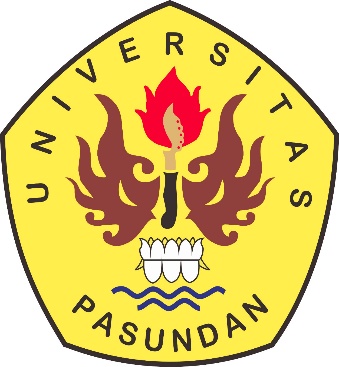 PROGRAM MAGISTER MANAJEMENFAKULTAS PASCASARJANA                                       UNIVERSITAS PASUNDANBANDUNG2018LEMBAR PENGESAHANPENGARUH KEPEMIMPINAN TRANSFORMASIONAL DAN KOMPENSASI TERHADAP KEPUASAN KERJA SERTA DAMPAKNYA TERHADAP KEINGINAN KELUAR DI PD.BPR BANK SUMEDANGDRAFT TESISOleh :DINY ZULFIQORNPM : 168 020 130Draft Tesis Ini Telah Memenuhi Persyaratan Karya Tulis IlmiahDan Telah Disetujui Oleh Pembimbing Untuk Diujikan Dalam Sidang Tugas AkhirGuna Memperoleh Gelar Magister Manajemen Konsentrasi Manajemen Sumber Daya ManusiaBandung,           November, 2018MengetahuiPROGRAM MAGISTER MANAJEMENPASCASARJANA UNIVERSITAS PASUNDANJl. Sumatra No. 41 Bandung 40117PERNYATAANDengan ini saya :Nama			: DINY ZULFIQORNPM			: 168 020 130Konsentrasi		: Manajemen Sumber Daya Manusiamenyatakan bahwa :Karya tulis saya, tesis ini, adalah asli dan belum pernah diajukan untuk mendapatkan gelar akademik (magister), baik di Universitas Pasundan maupun perguruan tinggi lainnya.Karya tulis ini murni gagasan, rumusan dan penilaian saya sendiri, tanpa bantuan pihak lain, kecuali arahan Pembimbing.Dalam karya tulis ini tidak terdapat karya atau pendapat yang telah ditulis atau di publikasikan orang lain, kecuali secara tertulis dengan jelas dicantumkan sebagai acuan dalam naskah dengan disebutkan nama pengarang dan dicantumkan dalam daftar pustaka.Pernyataan ini saya buat dengan sesungguhnya dan apabila dikemudian hari terdapat penyimpangan dan ketidakbenaran dalam pernyataan ini, maka saya bersedia menerima sanksi akademik berupa pencabutan gelar yang telah diperoleh karena karya tulis ini, serta sanksi lainnya sesuai dengan norma yang berlaku	                     Bandung,     Januari 2019	                      Yang membuat pernyataanDiny ZulfiqorNPM : 168 020 130 KATA  PENGANTARPuji dan syukur penulis panjatkan kepada Allah SWT, yang telah memberikan rahmat, taufik dan hidayah-Nya, sehingga penulis dapat menyelesaikan  Tesis dengan judul “Pengaruh Kepemimpinan Transformasional dan Kompensasi Terhadap Kepuasan Kerja  serta Dampaknya  Terhadap Keinginan Keluar Karyawandi PD.BPR Bank Sumedang”. Dengan selesainya penyusunan  Tesis ini, penulis mengucapkan terima kasih kepada Orang Tua saya Dra. N. Rosidah, MM dan Drs. Jaelani yang memberikan dukungannya dan terimakasih kepada Prof. Dr. H. M. Sidik Priadana, M.S selaku dosen pembimbing I dan Dr. H. Heru Setiawan, SE., MM selaku dosen pembimbing II yang telah bersedia meluangkan waktu, tenaga, dan pikiran guna memberikan bimbingan kepada penulis.Penulis menyadari adanya keterbatasan pengetahuan dan kemampuan dalam merumuskan persoalan secara mendalam, sehingga Tesis ini memiliki banyak kekurangan. Atas segala kekurangan tersebut, penulis mengharapkan adanya masukan dan saran yang dapat bermanfaat bagi penulis untuk memahami persoalan dengan lebih baik dalam rangka penyempurnaan  Tesis ini.Penulis juga ingin menyampaikan terima kasih yang sedalam-dalamnya kepada yang terhormat :Prof. Dr. Ir. H. Eddy Yusuf Sp, Msi, Mkom sebagai Rektor Universitas Pasundan Bandung.Prof. Dr. H. M. Didi Turmudzi, M.Si sebagai Direktur Fakultas Pascasarjana Universitas Pasundan Bandung.Dr. H. Yusuf Arifin, S.Si, MM sebagai Ketua Program Magister Manajemen Pascasarjana Universitas Pasundan Bandung.Dr. H. Undang Juju, SE, M.P sebagai Sekretaris Program Magister Manajemen Pascasarjana Universitas Pasundan Bandung.Prof. Dr. H. Azhar Affandi, SE.,M.Sc sebagai Penguji Program Magister ManajemenPara Dosen dan Staff yang telah memberikan ilmu dan bimbingan dalam proses belajar di Magister Manajemen Pascasarjana Universitas Pasundan Bandung.Rekan-rekan Magister Manajemen Pascasarjana Universitas Pasundan Bandung.	Harapan penulis, mudah-mudahan laporan  Tesis ini dapat memberikan sumbangan berarti yang bermanfaat khususnya bagi penulis dan umumnya bagi yang membutuhkan.                   Bandung,   Januari 2019	                                   Penulis                                                                                                   Diny ZulfiqorNPM: 168 020 130Prof. Dr. H. M. Sidik Priadana, M.S                 Pembimbing UtamaDr. H. Heru Setiawan, SE., MM      Pembimbing PendampingProf.Dr. H.M. Didi Turmudzi,M.SiDirektur PascasarjanaDr. H. Yusuf Arifin, S.Si, MMKetua Prodi Magister Manajemen